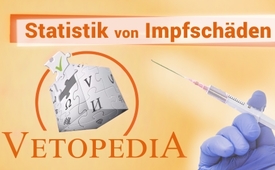 Vetopedia - Statistik von Impfschäden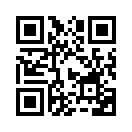 Können tatsächlich aufgetretene Impfschäden auch in Deutschland die sogenannten wissenschaftlichen Studien, die Impfungen für unbedenklich erklären, widerlegen?  VETOPEDIA.ORG erstellt eine Übersicht über Impfschadensfälle. Nutzen auch Sie diese Gegendarstellungsplattform, um Ihnen bekannte Impfschadensfälle zu melden!Vetopedia - Statistik von Impfschäden

Können tatsächlich aufgetretene Impfschäden auch in Deutschland die sogenannten wissenschaftlichen Studien, die Impfungen für unbedenklich erklären, widerlegen?
Niemals können abertausende übereinstimmende Zeugenberichte widerlegt werden.
Deshalb verweist Kla.tv an dieser Stelle auf eine Möglichkeit, auch im deutschsprachigen Raum die Probe aufs Exempel zu machen: 

Vetopedia erstellt eine Übersicht über Impfschadensfälle. So lässt sich prüfen, ob diese in der realen Praxis tatsächlich nur so selten auftreten, wie sie von offiziellen Stellen zugegeben werden. Daraus lassen sich dann Rückschlüsse ziehen, ob man Impfungen wirklich als unbedenklich bezeichnen kann. 

Nutzen auch Sie die Gegendarstellungsplattform VETOPEDIA.ORG, um Ihnen bekannte Impfschadensfälle zu melden! Machen Sie diese Möglichkeit unter Impfgeschädigten bekannt, damit Impfschadensfälle nicht länger verschwiegen, sondern öffentlich gemacht werden! 
Es wird sich zeigen, ob auch hierzulande pharmafinanzierte Studien anhand der erlebten Praxis massiv hinterfragt werden müssen. Sollte dies der Fall sein, müsste die Unbedenklichkeit von Impfungen und somit auch das geplante „Impfnötigungsgesetz“ in einem völlig neuen Licht bewertet werden.


Ganz wichtig noch: Durch eine weitreichende Weiterverbreitung wird es dank Vetopedia möglich sein, verschwiegene Impfschadensfälle ans Licht der Öffentlichkeit zu bringen! Deshalb danken wir Ihnen bereits jetzt für jede Weiterleitung in Ihrem Umfeld!von kwQuellen:Dokumentarfilm VAXXED ( www.kla.tv/14793)Das könnte Sie auch interessieren:#Impfen - – ja oder nein? Fakten & Hintergründe ... - www.kla.tv/Impfen

#Masern - www.kla.tv/Masern

#Vetopedia - www.kla.tv/VetopediaKla.TV – Die anderen Nachrichten ... frei – unabhängig – unzensiert ...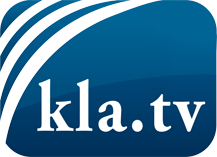 was die Medien nicht verschweigen sollten ...wenig Gehörtes vom Volk, für das Volk ...tägliche News ab 19:45 Uhr auf www.kla.tvDranbleiben lohnt sich!Kostenloses Abonnement mit wöchentlichen News per E-Mail erhalten Sie unter: www.kla.tv/aboSicherheitshinweis:Gegenstimmen werden leider immer weiter zensiert und unterdrückt. Solange wir nicht gemäß den Interessen und Ideologien der Systempresse berichten, müssen wir jederzeit damit rechnen, dass Vorwände gesucht werden, um Kla.TV zu sperren oder zu schaden.Vernetzen Sie sich darum heute noch internetunabhängig!
Klicken Sie hier: www.kla.tv/vernetzungLizenz:    Creative Commons-Lizenz mit Namensnennung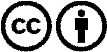 Verbreitung und Wiederaufbereitung ist mit Namensnennung erwünscht! Das Material darf jedoch nicht aus dem Kontext gerissen präsentiert werden. Mit öffentlichen Geldern (GEZ, Serafe, GIS, ...) finanzierte Institutionen ist die Verwendung ohne Rückfrage untersagt. Verstöße können strafrechtlich verfolgt werden.